2021大赛标准赛赛道图案和材质说明下列图案和材质都可能在比赛中出现。下图仅作参考。比赛中图案颜色不会改变，图案花纹不固定。台阶、独木桥、回型坑的位置不固定。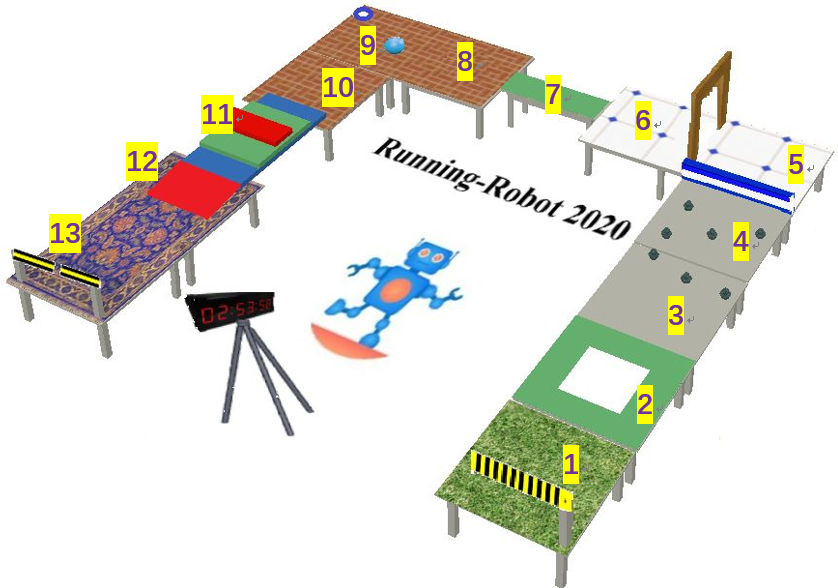 编号类型外观厂家联系方式尺寸数量1支架与横杆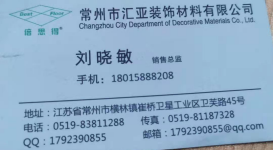 京东链接：https://item.jd.com/22138575982.html#crumb-wrap高:支架+横杆=150mm横杆长:570mm组装后可支撑600*600mm的板材最小数量—支架: 28根横杆: 36条2环氧板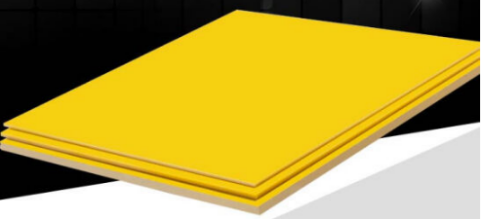 京东链接：https://item.jd.com/71876436061.html客服电话: 18761135591600*600*100mm标准板(1,3,4,5,8,9,10,12,13): 9块2环氧板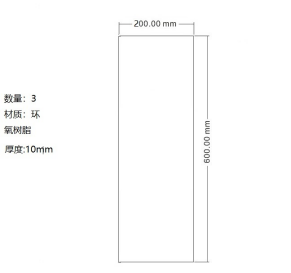 京东链接：https://item.jd.com/71876436061.html客服电话: 18761135591200*600*100mm长条板(7): 1块2环氧板京东链接：https://item.jd.com/71876436061.html客服电话: 18761135591方孔尺寸: 200*200mm详见左侧图纸回型板(2): 1块京东链接：https://item.jd.com/71876436061.html客服电话: 18761135591圆孔尺寸: 100mm详见左侧图纸开孔板(9): 1块3赛道图案(1)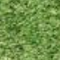 北京恒盛佳印图文设计有限公司电话: 13910903986微信: 同手机号600*600mm13赛道图案绿色（同台阶板的绿色）CMYK值—C:100; M:0; Y:100; K:0(2)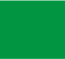 北京恒盛佳印图文设计有限公司电话: 13910903986微信: 同手机号见标准赛说明书见标准赛说明书3赛道图案(3,4)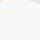 北京恒盛佳印图文设计有限公司电话: 13910903986微信: 同手机号600*600mm23赛道图案(5,6)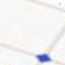 北京恒盛佳印图文设计有限公司电话: 13910903986微信: 同手机号600*600mm23赛道图案(8,19)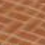 北京恒盛佳印图文设计有限公司电话: 13910903986微信: 同手机号600*600mm23赛道图案(9)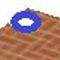 蓝色（同台阶板的蓝色）CMYK值—— C:100; M:0; Y:0; K:0(12,13)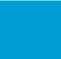 北京恒盛佳印图文设计有限公司电话: 13910903986微信: 同手机号见标准赛说明书13赛道图案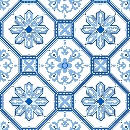 北京恒盛佳印图文设计有限公司电话: 13910903986微信: 同手机号600*600mm23赛道图案红色（同台阶板的红色）CMYK值—— C:0; M:100; Y:100; K:0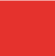 北京恒盛佳印图文设计有限公司电话: 13910903986微信: 同手机号见标准赛说明书见标准赛说明书